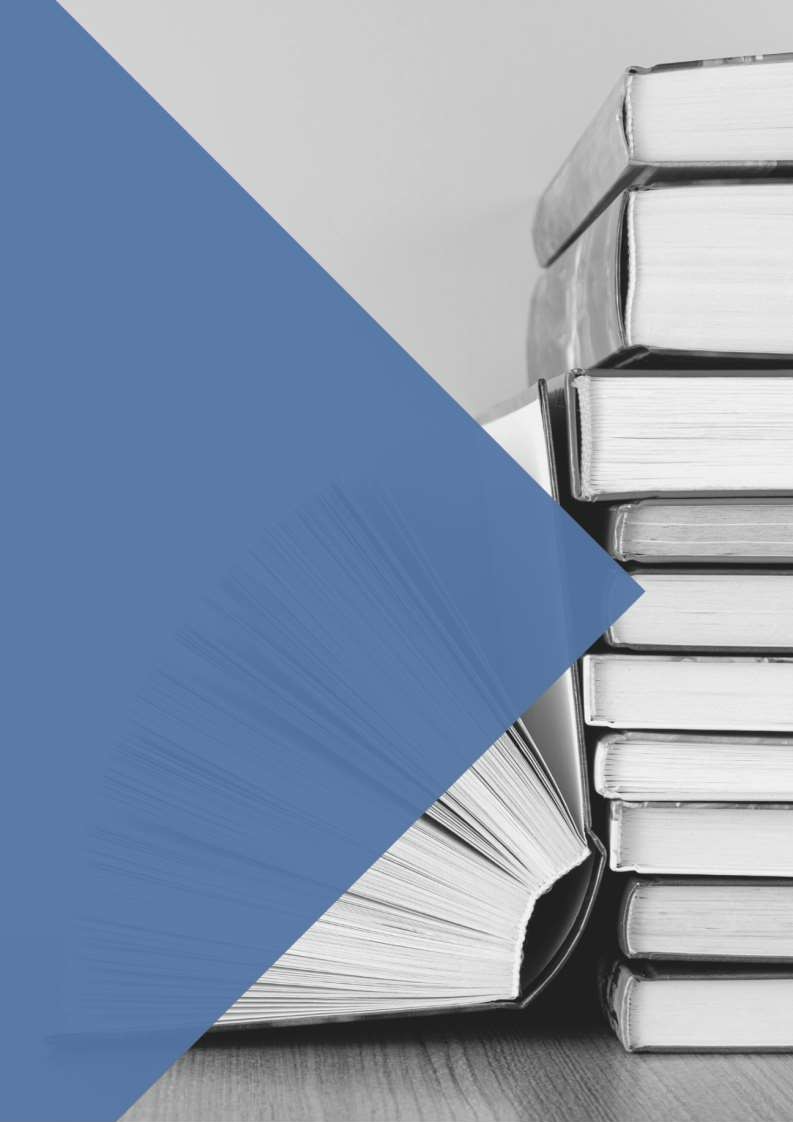 Octubre-diciembre 2022INFORMEDERECHO Y CONSUMO (LEGISLACIÓN)Jesús del Águila Martínez Contratado posdoctoral de Derecho Procesal Universidad de Almería jdm328@ual.es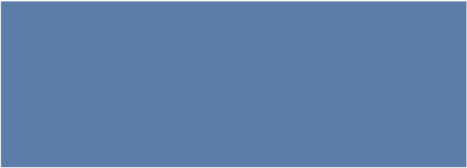 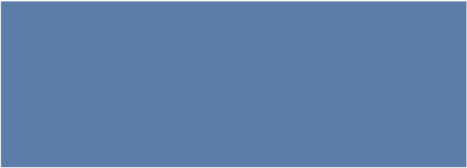 LEGISLACIÓNEUROPEAReglamento (UE) 2022/2577 del Consejo de 22 de diciembre de 2022,  por el que se establece un marco para acelerar el despliegue de energías renovables.Reglamento (UE) 2022/2578 del Consejo de 22 de diciembre de 2022, por el que se establece un mecanismo de corrección del mercado para proteger a los ciudadanos de la Unión y la economía frente a precios excesivamente elevados.Reglamento (UE) 2022/2576 del Consejo de 19 de diciembre de 2022, por el que se refuerza la solidaridad mediante una mejor coordinación de las compras de gas, referencias de precios fiables e intercambios de gas transfronterizos.Reglamento de Ejecución (UE) 2022/2449 de la Comisión de 13 de diciembre de 2022, por el que se modifica el Reglamento de Ejecución (UE) nº 612/2013 en lo que respecta a los datos registrados en los mensajes relativos al registro de los operadores económicos que participan en la circulación de productos sujetos a impuestos especiales despachados a consumo en un Estado miembro y trasladados a otro Estado miembro para ser entregados con fines comerciales.Reglamento de Ejecución (UE) 2022/2094 de la Comisión de 28 de octubre de 2022, por el que se especifican los datos técnicos de los conjuntos de datos, se establecen los formatos técnicos para la transmisión de la información y se detallan las modalidades y el contenido de los informes de calidad en relación con la organización de una encuesta muestral en el ámbito del consumo, de conformidad con el Reglamento (UE) 2019/1700 del Parlamento Europeo y del Consejo.Reglamento Delegado (UE) 2022/2258 de la Comisión de 9 de septiembre de 2022, por el que se modifica y corrige el anexo III del Reglamento (CE) nº 853/2004 del Parlamento Europeo y del Consejo, sobre requisitos específicos de higiene de los alimentos de origen animal en lo que respecta a los productos de la pesca, los huevos y determinados productos muy refinados, y se modifica el Reglamento Delegado (UE) 2019/624 de la Comisión en lo que respecta a determinados moluscos bivalvos.ESTATALLey 30/2022, de 23 de diciembre, por la que se regulan el sistema de gestión de la Política Agrícola Común y otras materias conexas.Resolución de 22 de diciembre de 2022, de la Dirección General de Política Energética y Minas, por la que se publica la tarifa de último recurso de gas natural.Resolución de 22 de diciembre de 2022, de la Dirección General de Política Energética y Minas, por la que se aprueba el perfil de consumo y el método de cálculo a efectos de liquidación de energía, aplicables para aquellos puntos de medida tipo 4 y tipo 5 de consumidores que no dispongan de registro horario de consumo, según el Real Decreto 1110/2007, de 24 de agosto, por el que se aprueba el reglamento unificado de puntos de medida del sistema eléctrico, para el año 2023.Orden CSM/1111/2022, de 18 de noviembre, por la que se crea la sede electrónica asociada y el Portal de Internet del Ministerio de Consumo, y se modifica la adscripción de la sede electrónica asociada de la Dirección General de Ordenación del Juego.Resolución de 3 de noviembre de 2022, del Congreso de los Diputados, por la que se ordena la publicación del Acuerdo de convalidación del Real Decreto-ley 18/2022, de 18 de octubre, por el que se aprueban medidas de refuerzo de la protección de los consumidores de energía y de contribución a la reducción del consumo de gas natural en aplicación del "Plan + seguridad para tu energía (+SE)", así como medidas en materia de retribuciones del personal al servicio del sector público y de protección de las personas trabajadoras agrarias eventuales afectadas por la sequía.INICIATIVAS LEGISLATIVASPROYECTOS DE LEYProyecto de Ley por la que se crea la Autoridad Administrativa Independiente de Defensa del Cliente Financiero para la resolución extrajudicial de conflictos entre las entidades financieras y sus clientes. (121/000134).Proyecto de Ley por la que se aprueban medidas de refuerzo de la protección de los consumidores de energía y de contribución a la reducción del consumo de gas natural en aplicación del «Plan + seguridad para tu energía (+SE)», así como medidas en materia de retribuciones del personal al servicio del sector público y de protección de las personas trabajadoras agrarias eventuales afectadas por la sequía (procedente del Real Decreto-ley 18/2022, de 18 de octubre). (121/000133).